Հավելված N 6ՀՀ հաշվեքննիչ պալատի 2020 թվականի մարտի 26-ի թիվ 93-Լ որոշման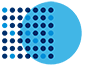 ՀՀ ՀԱՇՎԵՔՆՆԻՉ ՊԱԼԱՏՈՒՂԵՑՈՒՅՑՀՀ ՖԻՆԱՆՍՆԵՐԻ ՆԱԽԱՐԱՐՈՒԹՅԱՆ ՀԱՇՎԵՏՎՈՒԹՅՈՒՆՆԵՐԻ (LSREP) ՀԱՄԱԿԱՐԳԻՑ ՀԱՇՎԵՔՆՆՈՒԹՅԱՆ ՆՊԱՏԱԿՈՎ ԱՆՀՐԱԺԵՇՏ ՏԵՂԵԿԱՏՎՈՒԹՅՈՒՆԻՑ ՕԳՏՎԵԼՈՒ2020թ.ՆկարագրությունՀՀ ֆինանսների նախարարության հաշվետվությունների (LSREP) hամակարգը (այսուհետ` Համակարգ) ձևավորվում է գերատեսչությունների կողմից ՀՀ ֆինանսների նախարարի 2019 թվականի մարտի 13-ի թիվ 254-Ն հրամանով հաստատված ձևերին համապատասխան, ամսական, եռամսյակային և տարեկան պարբերականությամբ ներկայացվող հաշվետվությունների ներմուծմամբ:Հաշվետվությունների ներկայացման ժամկետները նույնպես կարգավորվում են վերոնշյալ հրամանով, համաձայն որի`1) ամսական պարբերականությամբ ներկայացվող հաշվետվությունների համար` մինչև հաշվետու ամսվան հաջորդող ամսվա 27-ը, իսկ արտաբյուջետային եկամուտների գոյացման և տնօրինման մասին հաշվետվությունների համար` մինչև հաշվետու ամսվան հաջորդող ամսվա 12-ը,2) եռամսյակային պարբերականությամբ ներկայացվող հաշվետվությունների համար` մինչև հաշվետու եռամսյակին հաջորդող ամսվա ավարտը,3) տարեկան պարբերականությամբ ներկայացվող հաշվետվությունների համար` մինչև հաշվետու ֆինանսական տարվան հաջորդող տարվա մարտի 1-ը:Տվյալների ֆիլտրման, խմբավորման, հանրագումարների ավելացման, սյուների ընտրման գործիքները թույլ են տալիս համակարգից ստանալ և արտահանել  ցանկացած տվյալ, ցանկացած տեսքով:ՈՒՂԵՑՈՒՅՑՔայլ 1Մուտք գործել Համակարգ նախապես նշելով անհրաժեշտ տարեթիվը, այնուհետև տվյալ տարեթվի հաշվետու ժամնակահատվածը (ամիս, եռամսյակ, տարի):Քայլ 2Ակտիվացնել Համակարգի հիմնական պատուհանի վերևի տողում գտնվող «Հաշվետվություններ» պատուհանը, այնուհետև ելնելով անհրաժեշտությունից բացել «Պետական բյուջե», «Արտաբյուջե», «Հաշվեկշիռ», «Վարկ/դրամաշնորհ», «Արդյունքային ցուցանիշներ» բաժիններից որևէ մեկը:   Քայլ 3Ընտրել անհրաժեշտԲաժին, խումբ, դաս, ծրագիր բաժնից անհրաժեշտ դասակարգում(ներ)ըՆախարարություն(ներ)ը, պատասխանատու(ները) Հոդված(ներ)ըԾԲ ծրագիր, միջոցառում բաժնից ընտրել անհրաժեշտ դասակարգում(ներ)ըՎերոնշյալ դաշտերում նշում չկատարելու դեպքում կստանանք ամբողջական ցանկը: Օրինակ. Նախարարություն դաշտում նշում չկատարելով կստանանք բոլոր գերատեսչությունների ցանկը, իսկ 105034 նշելով կստանանք  միայն ՀՀ հաշվեքննիչ պալատի հաշվետվությունը:Քայլ 4Հաշվետվություն կարող ենք արտահանել ըստ բյուջետային ծախսերի ծրագրային դասակարգման առանձին ծրագրերի և միջոցառումների, գերատեսչական դասակարգման առանձին մարմինների, գործառական և տնտեսագիտական դասակարգման առանձին տարրերի: Դասակարգման ընտրությունը և դասավորվածության հերթականությունը կատարվում է Համակարգի «Դաշտեր» պատուհանի  LDAGSCPMR տառերի ընտրության և դասավորվածության միջոցով: Ստորև ներկայացված է տառերի համապատասխան բացատրությունները:     Քայլ 5Հաշվետվության ֆինասական ցուցանիշների ընտրության համար անհրաժեշտ է Համակարգի «Սյուն» պատուհանից ակտիվացնել անհրաժեշտ կետերը (1-28): Յուրաքանչյուր կետերի անվանումները կարդալու համար անհրաժեշտ է կուրսորը պահել տվյալ կետի վրա և անվանումը կհայտնվի Համակարգի հիմնական պատուհանի ստորին հատվածում: Օրինակ. Նշելով 12-րդ կետը, հաշվետվությամբ կստանանք փաստացի ծախսի ցուցանիշը:Քայլ 6Տեղեկատվությունը ամբողջական լինելու նպատակով անհրաժեշտ է ակտիվացնել <<Տեսակ>> պատուհանի պետական բյուջե, արտաբյուջե  և վարկ/դրամաշնորհ բաժինները: Քայլ 7Անհրաժեշտ բոլոր պարամետրերը նշելուց հետո անհրաժեշտ է սեղմել <<Excel>>  պատուհանի վրա և հիշել ֆայլը:Հաշվեքննիչ պալատի կողմից առավել հաճախ օգտագործվող հաշվետվությունների ցանկL - Պատասխանատու գերատեսչությունD - ԾԲ ծրագիրA – ՄիջոցառումG – ԲաժինS – ԽումբC – ԴասP – ԾրագիրM – Ծրագրերը իրականացնող գերատեսչությունR – ՀոդվածՕրինակ. Տնտեսագիտական դասակարգմամբ, որևէ գերատեսչության  հաշվետվություն ստանալու համար անհրաժեշտ է ջնջել բոլոր տառերը, թողնելով միայն MR տառերը:Հ/հՀաշվետվության անվանումՖինանսական ցուցանիշներ1Բյուջետային ծախսերի կատարման մասին (ըստ բյուջետային ծախսերի ծրագրային դասակարգման առանձին ծրագրերի և միջոցառումների, գերատեսչական դասակարգման առանձին մարմինների, գործառական և տնտեսագիտական դասակարգման առանձին տարրերի)Օրենքով հաստատված պլան, ճշտված պլան, ֆինանսավորում, դրամարկղային ծախս, փաստացի ծախս2Դեբիտորական, կրեդիտորական պարտքերի և պահեստավորված միջոցների մասին   (ըստ բյուջետային ծախսերի ծրագրային դասակարգման առանձին ծրագրերի և միջոցառումների, գերատեսչական դասակարգման առանձին մարմինների, գործառական և տնտեսագիտական դասակարգման առանձին տարրերի)Դեբիտորական և կրեդիտորական պարտքեր (տարեսկիզբ, տարեվերջ)3Վարկային և դրամաշնորհային ծրագրերի կատարման մասին  (ըստ բյուջետային ծախսերի ծրագրային դասակարգման առանձին ծրագրերի և միջոցառումների, գերատեսչական դասակարգման առանձին մարմինների, գործառական և տնտեսագիտական դասակարգման առանձին տարրերի)Հաստատված պլան, ճշտված պլան, ֆինանսավորում, համաֆինանսավորում, դրամարկղային ծախս, փաստացի ծախս4Արտաբյուջետային միջոցների գոյացման և տնօրինման մասին  (ըստ բյուջետային ծախսերի ծրագրային դասակարգման առանձին ծրագրերի և միջոցառումների, գերատեսչական դասակարգման առանձին մարմինների, գործառական և տնտեսագիտական դասակարգման առանձին տարրերի)Տարեսկզբին հաստատված նախահաշիվ, ճշտված նախահաշիվ, փաստացի5Արդյունքային ցուցանիշների կատարման մասին  (ըստ բյուջետային ծախսերի ծրագրային դասակարգման առանձին ծրագրերի և միջոցառումների, գերատեսչական դասակարգման առանձին մարմինների, գործառական և տնտեսագիտական դասակարգման առանձին տարրերի)Պլանային ցուցանիշ, փաստացի ցուցանիշ, տարբերության պատճառը